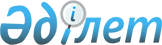 О признании утратившими силу постановление акимата Шемонаихинского района от 30 марта 2017 года № 82 "Об утверждении Методики оценки деятельности административных государственных служащих корпуса "Б" местных исполнительных органов, финансируемых из бюджета Шемонаихинского района"Постановление акимата Шемонаихинского района Восточно-Казахстанской области от 5 февраля 2019 года № 19. Зарегистрировано Управлением юстиции Шемонаихинского района Департамента юстиции Восточно-Казахстанской области 6 февраля 2019 года № 5-19-204
      Примечание РЦПИ.

      В тексте документа сохранена пунктуация и орфография оригинала.
      В соответствии со статьей 27, 50 Закона Республики Казахстан от 06 апреля 2016 года "О правовых актах" акимат Шемонаихинского района ПОСТАНОВЛЯЕТ:
      1. Признать утратившим силу постановление акимата Шемонаихинского района от 30 марта 2017 года № 82 "Об утверждении Методики оценки деятельности административных государственных служащих корпуса "Б" местных исполнительных органов, финансируемых из бюджета Шемонаихинского района" (зарегистрировано в Реестре государственной регистрации нормативно правовых актов за № 4993 от 28 апреля 2017 года).
      2. Контроль за исполнением настоящего постановления возложить на руководителя аппарата акима Шемонаихинского района Марченко Л.Е.
      3. Настоящее постановление вводится в действие по истечении десяти календарных дней после дня его первого официального опубликования.
					© 2012. РГП на ПХВ «Институт законодательства и правовой информации Республики Казахстан» Министерства юстиции Республики Казахстан
				
      Аким Шемонаихинского района

Г. Акулов
